WWickepin Racecourse Act 1919Wickepin Racecourse Act 19191919/054 (10 Geo. V No. 42)17 Dec 191917 Dec 1919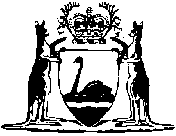 